  บันทึกการประชุมสภาสามัญองค์การบริหารส่วนตำบลชีวานสมัยที่  3   ครั้งที่  2/25๖3วันพุธที่  19 สิงหาคม  พ.ศ.  25๖3ณ  ห้องประชุมสภาองค์การบริหารส่วนตำบลชีวานผู้เข้าประชุมผู้ไม่มาประชุม			นายสุธี      แฟนพิมาย   สมาชิกสภา หมู่ที่  1     ผู้เข้าร่วมประชุม1  นายอาทิตย์		สนิทบุญ			นายกองค์การบริหารส่วนตำบลชีวาน2  นายเภา		อุ้ยนอก			รองนายกองค์การบริหารส่วนตำบลชีวาน3  นายประเสริฐ  	แก้วระหัน		รองนายกองค์การบริหารส่วนตำบลชีวาน4  นายบุญส่ง		ธุระสุข			เลขานุการนายกองค์การบริหารส่วนตำบลชีวาน	๕. นางธัญชนก		สันชัย			นักวิเคราะห์นโยบายและแผนเริ่มประชุม  เวลา		1๐.00  น.ระเบียบวาระที่   ๑	เรื่องที่ประธานจะแจ้งต่อที่ประชุมนายพงษ์ ฯ		เรียนท่านสมาชิกสภา  วันนี้เป็นการประชุมสภาสามัญสมัยที่ ๓ ประจำปี 2563 ประธานสภา ฯ		ครั้งที่ 2  / 2563   ประธานสภามีเรื่องแจ้งให้สภารับทราบดังนี้   นายสุธี  แฟนพิมาย			สมาชิกสภาหมู่ที่  1  บ้านชีวาน ได้ขอลาป่วย ต้องไปพบแพทย์  จึงแจ้งให้สภาได้รับทราบที่ประชุม		รับทราบระเบียบวาระที่  ๒	รับรองรายงานการประชุมสภาสามัญสมัยที่ ๓  ครั้งที่ 1  / 2563 วันอังคารที่ 11 สิงหาคม			2563นายพงษ์ ฯ		เรียนท่านสมาชิกสภาทุกท่าน  การรับรองรายงานการประชุมสภาสามัญสมัยที่ 3 ประธานสภา ฯ	ครั้งที่ 1  / 2563  วันอังคารที่ 11  สิงหาคม 2563  สมาชิกสภาท่านใดต้องการแก้ไขเปลี่ยนแปลงรายงานการประชุมสภาสามัญสมัยที่ 3 ครั้งที่ 1 / 2563 วันอังคารที่ 11 สิงหาคม	  2563  ขอเชิญเสนอได้มติที่ประชุม	ที่ประชุมได้พิจารณาแล้วลงมติรับรองรายงานการประชุมสภาสามัญสมัยที่ 3  ครั้งที่ 1 / 2563  วันอังคารที่ 11  สิงหาคม  2563  โดยลงมติเห็นชอบเสียงเอกฉันท์  ไม่มีการแก้ไขหรือเปลี่ยนแปลงรายงานการประชุมสภาแต่อย่างไรระเบียบวาระที่  3	กระทู้ถามนายพงษ์ ฯ		ไม่มีการเสนอญัตติประธานสภา ฯระเบียบวาระที่  4	เรื่องที่คณะกรรมการที่สภาท้องถิ่นตั้งขึ้นพิจารณาแล้วเสร็จร่างข้อบัญญัติงบประมาณรายจ่ายประจำปีงบประมาณ พ.ศ.25๖4 ในวาระที่ 2  คณะกรรมการแปรญัตติชี้แจงรายละเอียดร่างข้อบัญญัติงบประมาณรายจ่ายประจำปีงบประมาณ พ.ศ. 25๖4นายพงษ์  ฯ		เรียนท่านสมาชิกสภาทุกท่าน วันนี้เป็นการประชุมสภาเพื่อพิจารณาร่างข้อบัญญัติงบประมาณประธานสภา ฯ	รายจ่ายประจำปีงบประมาณ พ.ศ.  25๖4   ขอเชิญประธานคณะกรรมการแปรญัตติ	ชี้แจงรายละเอียดให้ที่ประชุมรับทราบนายเฉลียว ฯ	เรียนท่านประธานสภาและสมาชิกสภาทุกท่าน  ตามที่สภาแห่งนี้ได้แต่งตั้งคณะกรรมการประธานคณะกรรมการ	แปรญัตติเพื่อรับเรื่องและแปรญัตติร่างข้อบัญญัติงบประมาณรายจ่ายประจำปีงบประมาณ แปรญัตติ		พ.ศ.  25๖4  แล้วนั้น  และคณะกรรมการแปรญัตติได้ปฏิบัติหน้าที่แล้วไม่มีผู้เสนอแปรญัตติ			และคณะกรรมการได้พิจารณาร่างข้อบัญญัติงบประมาณรายจ่ายประจำปีงบประมาณ  พ.ศ.  25๖4  ของผู้บริหารแล้วทุกข้อมีมติเห็นชอบตามร่างที่ผู้บริหารเสนอ  ขอขอบคุณนายพงษ์  ฯ		เรียนท่านสมาชิกสภาทุกท่านเป็นอันว่าในวาระที่  2  ไม่มีการแปรญัตติถือตามร่างเดิมประธานสภา ฯ		ของผู้บริหารและจะมีการประชุมสภาเพื่อลงมติในวาระที่  3  ร่างข้อบัญญัติงบประมาณ			รายจ่ายประจำปีงบประมาณ พ.ศ.  25๖4    ในวันพฤหัสบดีที่  ๒0  สิงหาคม  25๖3เวลา  10.00 น.  ณ  ห้องประชุมสภาองค์การบริหารส่วนตำบลชีวานระเบียบวาระที่ 5	เรื่องที่เสนอใหม่				-ไม่มี-ระเบียบวาระที่  6	เรื่องอื่น ๆ นายพงษ์ ฯ		เรียนท่านสมาชิกสภา  ท่านใดมีเรื่องนำเรียนที่ประชุมสภาหรือเสนอให้ที่ประชุมพิจารณาประธานสภา ฯ		ขอเชิญเสนอได้  เมื่อไม่มีสมาชิกท่านใดเสนอ เรื่องอื่น ๆ ให้สภาพิจารณาขอเชิญรองนายกนายเภา  อุ้ยนอก  ชี้แจงข้อราชการให้สภาได้รับทราบต่อไปนายเภา ฯ		เรียนท่านประธานสภาและสมาชิกสภาทุกท่าน  ผมนายเภา อุ้ยนอก  รองนายก อบต.ชีวานรองนายก ฯ		มีเรื่องชี้แจงให้สภาได้รับทราบดังนี้ต้องขอขอบคุณสมาชิกสภาทุกท่านที่ได้รับร่วมกิจกรรมวันแม่แห่งชาติในวันที่ 12 สิงหาคม 2563  เวลา 07.00 น เป็นต้นไป  ณ ที่ทำการอำเภอพิมายโดยพร้อมเพียงกันตลอดจนข้าราชการและพนักงาน ลูกจ้าง เรื่องสถานการณ์น้ำในตำบลชีวาน  ปัจจุบันยังไม่มีน้ำขังในขาข้าว ยังใส่ปุ๋ยไม่ได้จำนวน 7 หมู่บ้าน คือ หมู่ที่ 1, 2 , 3 ,5 , 6 , 7 และหมู่ที่  10  ถ้าไม่มีน้ำมาในเดือนกันยายนนี้ผลผลิตข้าวอาจได้ผลน้อย ข้าวออกรวงแล้วไม่มีเม็ด เพราะต้องอาศัยน้ำในการใส่ปุ๋ยและชลประทานนัดประชุมวันนี้ที่ตำบลดงใหญ่ เพื่อแก้ไขปัญหาน้ำ จึงขอแจ้งให้สภาได้รับทราบ  ขอขอบคุณนายพงษ์ ฯ		ต้องขอขอบคุณท่านรองนายกที่ชี้แจงข้อราชการให้สภาได้รับทราบ  มีสมาชิกท่านใดต้องการประธานสภา ฯ	เสนอเรื่องอื่น ๆ ให้สภาได้รับทราบ  เมื่อไม่มีท่านใดเสนอ จึงขอขอบคุณท่านสมาชิกสภาท่านนายก อบต.ชีวาน  ท่านรองนายกทั้ง 2 ท่าน ท่านเลขานุการนายก อบต.ชีวาน และผู้เข้าร่วมประชุมทุกท่าน  และขอแจ้งให้สมาชิกทุกท่านได้รับทราบว่าพรุ่งนี้จะมีการประชุมสภาในเวลา 10.00  น. ณ สภาแห่งนี้เพื่อลงมติในวารที่ 3  ร่างข้อบัญญัติงบประมาณรายจ่ายประจำปี พ.ศ. 2564  ขอให้เข้าประชุมโดยพร้อมเพียงกัน  ขอขอบคุณทุกท่านขอปิดประชุมเลิกประชุม  เวลา  13.00  น.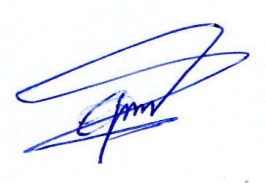         ผู้บันทึก / ผู้จัดทำรายงานการประชุม (นายมรกฎ       ประทัพวงศ์)เลขานุการสภาองค์การบริหารส่วนตำบลชีวานคณะกรรมการตรวจรายงานการประชุมได้ตรวจรายงานการประชุมเรียบร้อยแล้ว ให้นำเสนอสภาองค์การบริหารส่วนตำบลชีวานเพื่อพิจารณารับรองในการประชุมครั้งต่อไปลงชื่อ               (  นายไมล์  ประสมสัตย์ )สมาชิกสภาองค์การบริหารส่วนตำบลชีวานลงชื่อ                  ( นายสวัสดิ์  น้อยการนา )สมาชิกสภาองค์การบริหารส่วนตำบลชีวานลงชื่อ                  ( นายสุรัช  ประสมทรัพย์)สมาชิกสภาองค์การบริหารส่วนตำบลชีวานรายงานการประชุมฉบับนี้ได้รับรองจากสมาชิกสภาองค์การบริหารส่วนตำบลชีวานแล้วในการประชุมสมัยสามัญ  สมัยที่ 3   ประจำปี พ.ศ. 2563   ครั้งที่  3วันที่   20  เดือนสิงหาคม  พ.ศ. 2563       ลงชื่อ(  นายพงษ์  สินสวัสดิ์  )ประธานสภาองค์การบริหารส่วนตำบลชีวาน1นายพงษ์สินสวัสดิ์ประธานสภา อบต.2นายประสิทธิ์อยากดีสมาชิกสภา อบต.3นายมรกฎ  ประทัพวงศ์    เลขานุการสภา  อบต.4นายจำลองแฟนพิมายสมาชิกสภา อบต.5นายลิเนียมกลางสมาชิกสภา อบต.6.นายสวัสดิ์น้อยการนาสมาชิกสภา อบต.7นายเทียนผ่องพูนสมาชิกสภา อบต.8นายสุรัชประสมทรัพย์สมาชิกสภา อบต.9นายสุวิตรเถียนนอกสมาชิกสภา อบต.10นายเฉลิมประดิษฐ์จาสมาชิกสภา อบต.11นางมุ่งนาคาสมาชิกสภา อบต.12นายไมล์ประสมสัตย์สมาชิกสภา อบต.13นายสุพจน์ ยันตะพันธ์สมาชิกสภา อบต.14นายเฉลียวชูแสงสมาชิกสภา อบต.15นายบุญวิจิตคิดเห็นสมาชิกสภา อบต.16นายแก้วพูนนอกสมาชิกสภา อบต.17นางวรัทยาทิศรักษ์สมาชิกสภา อบต.